for Future IRGENDWO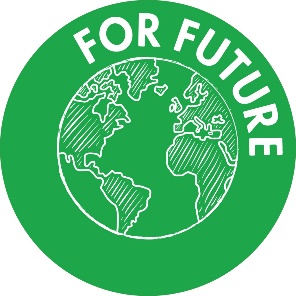 gutes Wetter in  D-12345 Sicht | irgendwo@parentsforfuture.de12.11.2020Land Nordrhein-Westfalen
Ministerium für Wirtschaft, Innovation, Digitalisierung und Energie
des Landes Nordrhein-WestfalenHerrn Minister Prof. Dr. Andreas Pinkwart
Berger Allee 25
40213 DüsseldorfStellungnahme zum Entwurf der Leitentscheidung “Eine nachhaltige Perspektive für das Rheinische Revier”Sehr geehrter Herr Minister Pinkwart, sehr geehrte Damen und Herren, wir schließen uns der Stellungnahme von Parents for Future GERMANY, Christians for Future, Teachers for Future GERMANY und Grandparents for Future Deutschland zum Entwurf einer Leitentscheidung “Eine nachhaltige Perspektive für das Rheinische Revier” vom 11.11.2020 an. Wir haben folgende Ergänzungen:1. Lorem ipsum dolor sit amet, consectetuer adipiscing elit.2. Nunc viverra imperdiet enim. Fusce est. Vivamus a tellus.3. Aenean nec lorem. In porttitor. Donec laoreet nonummy augue.Links zum Ideenspeicher: DOCX: https://fffutu.re/kToqro ODT: https://fffutu.re/JjOZZ4 PDF: https://fffutu.re/jrTdxFWir freuen uns über Ihre Rückmeldung und verbleibenmit freundlichen Grüßen i.A.xxx für for Future Irgendwo